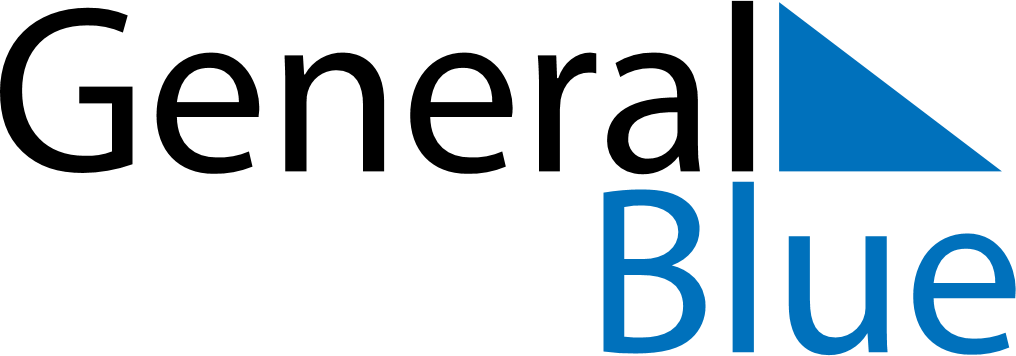 Q4 of 2022Q4 of 2022Q4 of 2022Q4 of 2022Q4 of 2022October 2022October 2022October 2022October 2022October 2022October 2022October 2022October 2022MondayTuesdayWednesdayWednesdayThursdayFridaySaturdaySunday123455678910111212131415161718191920212223242526262728293031November 2022November 2022November 2022November 2022November 2022November 2022November 2022November 2022MondayTuesdayWednesdayWednesdayThursdayFridaySaturdaySunday12234567899101112131415161617181920212223232425262728293030December 2022December 2022December 2022December 2022December 2022December 2022December 2022December 2022MondayTuesdayWednesdayWednesdayThursdayFridaySaturdaySunday123456778910111213141415161718192021212223242526272828293031